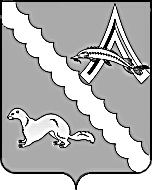 АДМИНИСТРАЦИЯ АЛЕКСАНДРОВСКОГО РАЙОНАТОМСКОЙ ОБЛАСТИПОСТАНОВЛЕНИЕНа основании постановления Главного государственного санитарного врача Российской Федерации от 24.01.2020 №2 «О дополнительных мероприятиях по недопущению завоза и распространения новой корона вирусной инфекции, вызванной новым коронавирусом 2019-nCоV», в целях реализации поручения Председателя Правительства Российской Федерации от 26.03.2020 №ММ-П12-2363кв, на основании письма Александровского линейного производственного управления магистральных газопроводов ООО «Газпром трансгаз Томск» от 25.03.2020 № 0801/00181 «О включении в оперативный штаб», ПОСТАНОВЛЯЮ:1.Создать штаб по оперативному реагированию по  предупреждению распространения новой коронавирусной инфекции (2019-nCоV) на территории Александровского района (далее – соответственно – Оперативный штаб, коронавирусная инфекция) и утвердить его состав согласно приложению к настоящему постановлению.2. Определить, что в целях оценки рисков завоза и распространения  коронавирусной инфекции на территории Александровского района, принятия с учетом развития эпидемиологической ситуации решений, направленных на предотвращение завоза указанного заболевания на территорию Александровского района, координации и контроля реализации мероприятий по локализации и ликвидации эпидемического очага заболевания (в случае его возникновения в Александровского района):2.1. Оперативный штаб: 1) координирует работу организаций, расположенных на территории Александровского района, и осуществляет контроль сроков исполнения мероприятий плана по предупреждению завоза и распространения заболевания, а также решений Оперативного штаба;2) вносит предложения в территориальные органы федеральной исполнительной власти, организации, расположенные на территории Александровского района, по вопросам организации проведения мероприятий, направленных на предупреждение завоза и распространения коронавирусной инфекции;3) готовит предложения для рассмотрения и принятия дополнительных мер на комиссии по предупреждению и ликвидации чрезвычайных ситуаций и обеспечению пожарной безопасности Александровского района, межведомственной санитарно-противоэпидемической комиссии Александровского района;4) проводит заседания с периодичностью, определенной руководителем Оперативного штаба либо в период его отсутствия – заместителем руководителя Оперативного штаба;5) вправе приглашать на заседание Оперативного штаба представителей государственных органов, организаций, не входящих в его состав.2.2. Заседания Оперативного штаба проводятся под председательством руководителя Оперативного штаба либо по его поручению – заместителя руководителя Оперативного штаба или иного члена Оперативного штаба.2.3. Результаты заседаний Оперативного штаба оформляются решениями Оперативного штаба, которые являются обязательными для членов Оперативного штаба, а также организаций расположенных на территории Александровского района.3. Опубликовать настоящее постановление в газете «Северянка» и на официальном сайте органов местного самоуправления Александровского района Томской области http://www.alsadm.ru/. 4. Настоящее постановление вступает в силу с даты его подписания.5. Контроль за исполнением настоящего постановления оставляю за собой.Глава Александровского района                                                                             В.П. МумберКалинина 8(38255) 2-55-65Приложение к постановлению Администрации Александровского районаТомской области от 19.03.2020 №298СОСТАВштаба по оперативному реагированию по  предупреждению распространения новой коронавирусной инфекции (2019-nCоV) на территории Александровского района19.03.2020                                                               №298с. Александровскоес. АлександровскоеО создании штаба по оперативному реагированию по  предупреждению распространения новой коронавирусной инфекции (2019-nCоV) на территории Александровского района (в редакции постановления от 30.03.2020 № 340)Мумбер Виктор ПетровичГлава Александровского района, руководитель Оперативного штаба;Панов Сергей Федоровичпервый заместитель Главы района, заместитель руководителя Оперативного штаба;Монакова Любовь Михайловназаместитель Главы района, заместитель руководителя Оперативного штаба;Калинина Алена Анатольевнаведущий специалист по ГО и ЧС Администрации района, секретарь Оперативного штаба;Кауфман Марина Владимировнауправляющий делами Администрации района;Бобрешева Людмила Николаевнаруководитель Финансового отдела Администрации Александровского района Томской области;Лутфулина Елена Леонидовнаначальник Отдела экономики Администрации района;Дубровин Василий ТимофеевичГлава Александровского сельского поселения (по согласованию);Барышев Константин МихайловичДиректор МКП «Тепловодоснабжение» (по согласованию);Евтушенко Павел  Викторовичзаведующий Александровским филиалом государственного бюджетного профессионального образовательного учреждения «Томский политехнический техникум», член комиссии (по согласованию);Рылев Константин Андреевич Главный государственный санитарный врач по г. Стрежевому и Александровскому району (по согласованию);Мурин Дмитрий Николаевич Прокурор Александровского района Томской области (по согласованию);Зубкова Елена ВикторовнаНачальник муниципального казенного учреждения Отдела образования Администрации Александровского района Томской области; Матвеева Анна АндреевнаНачальник Отдела культуры, спорта и молодежной политики;Капатский Евгений ВладимировичЗаместитель начальника отделения полиции «Александровское» МО МВД России «Стрежевской» УМВД России по Томской области (по согласованию);Гордецкая Елена ЛьвовнаГлавный врач ОГАУЗ «Александровская районная больница» (по согласованию);Медведев Александр Викторович Начальник ПСЧ №34 4 отряд ПСО ФПС ГПС ГУ МЧС России по Томской области (по согласованию);Новосельцева Надежда АнатольевнаДиректор ОГКУ «Центр социальной поддержки населения Александровского района» (по согласованию);Тимофеев Виктор Анатольевичинженер ПО, ГО и ЧС Александровского ЛПУМГ ООО «Газпромтрансгаз Томск», (по согласованию).